legitimar y estimular tanto los movimientos intelectuales y los movimientos sociales de las y los laicos, ya que habían sufrido muchas amenazas, humillaciones y condenaciones.  También era un acto pastoral al tomar partido por una pastoral realmente renovada.5. Nuestra conclusión sobre este período preparatorio para la nueva concepción sobre la Iglesia.  A un lado ha sido casi un milagro que teólogos que habían sido condenados diez años antes pudiesen ser los autores intelectuales de la eclesiología conciliar.  Sin embargo les hizo falta algo muy importante: descubrir el lugar de los pobres en el Pueblo de Dios, que los pobres son el Pueblo de Dios, que el Pueblo de Dios es de los pobres.  Esta temática no logró introducirse en las discusiones del Concilio, a pesar de haber sido el verdadero deseo del Papa Juan XXIII. Solamente en América Latina la reflexión sobre el  pueblo de Dios logró echar raíces y ampliarse.  Lo estudiaremos en el capítulo siguiente.  Monseñor Romero nos recuerda: nosotros.Y es así como Cristo ha querido encarnarse para que sea luz que él trae del Padre, se haga vida de los hombres y de los pueblos.”    (Homilía del 23/03/ 80) ACTUAR:  - ¿Cómo podemos avanzar hoy hacia una verdadera renovación litúrgica en nuestras CEBs?    - ¿Qué tenemos que hacer en la CEB para formarnos más en el estudio y la reflexión bíblica?     - ¿Qué pasa con nuestra acción social y política como CEB?  ¿Somos  “fermento” en las organizaciones y luchas sociales?  ¿Qué debemos hacer? ____________________________________________________________________________________Un aporte al servicio de la formación permanente en Comunidades Eclesiales de Base.  Iniciativa de y elaborado en El Salvador por Luis Van de Velde  - LVdV - (Movimiento Ecuménico de CEBs en Mejicanos “Alfonso, Miguel, Ernesto y Paula Acevedo”), en colaboración con Alberto Meléndez (CEB “Nuevo Amanecer” en San Bartolo) – AM – y Andreas Hugentobler – AH – (Fundahmer).   L VdV# 8.  “El Pueblo de Dios”   Padre José Comblin.  VER.  - ¿Todavía hoy se observa tendencias en la Iglesia por comprenderse como entidad sobrenatural, espiritual, fuera del mundo y fuera de la historia? Compartamos.- Y la iglesia de las CEBs hoy, ¿Somos una Iglesia encarnada en la realidad?  ¿Cómo lo practicamos? ¿Por qué decimos que somos Iglesia?- ¿Cómo garantizamos que las nuevas generaciones en las CEBs se den cuenta cómo ha sido la Primera Iglesia (del tiempo del NT y de los primeros dos siglos)?JUZGAR.  Seguimos al Padre José Comblin  en la tercera parte del capítulo II.   A partir del inicio del Siglo XX surgió un nuevo esfuerzo por descubrir la realidad histórica de la Iglesia y dejando claro que no puede pretender que no está implicada en los problemas del mundo. 1. Un movimiento más intelectual renovador tratando de utilizar los métodos históricos y críticos para pensar el cristianismo y la iglesia.1.2.  Nació el movimiento que volvió a descubrir los modelos de Iglesia de los primeros siglos y se vio con claridad que no coincidía con el modelo autoritario oficial. A pesar de que Roma quiso invertir energía en su defensa (apologética), no se tuvo otro remedio que aceptar una nueva lectura de la historia de la Iglesia, pegada a lo que de  verdad se ha vivido. tradicional de espaldas al pueblo y en latín)1.4. También el movimiento ecuménico se fortaleció cuando los pensadores católicos descubrieron que había mucha verdad y valores en las otras iglesias, mientras muchos usos y costumbres de la Iglesia romana tampoco habían sido tan indiscutibles o fieles al Evangelio.  Descubriendo que “otros modelos” de Iglesia habían existido, abrieron las puertas para un nuevo dinamismo ecuménico. 2. Un movimiento social que descubrió el mundo de los pobres, reconociendo al pueblo como un gran desafío.- en unos países europeos nacieron importantes asociaciones católicas sociales y partidos políticos con preocupaciones sociales (“el centro”).  Estos movimientos sociales se enfrentaron con el socialismo. Se buscaba fortalecerse para poder dialogar con las nuevas experiencias y tendencias socialistas.-> Sin embargo la jerarquía se opuso fuertemente. Los papas Pio X y Pio XII exigieron que los agentes de pastoral tuvieran que limitarse a lo eclesiástico.  Pero los movimientos sociales siguieren su curso aunque para Europa ya era demasiado tarde. Para América Latina se abrió una puerta por donde más adelante pasaron Medellín y Puebla.- ¿Por qué se dieron esos conflictos entre la jerarquía y los “católicos sociales”?a) La propia doctrina social de la Iglesia era una teoría que pretendía uniformizar el actuar social de todos los católicos en el mundo.  Querían ofrecer a los católicos un paquete de doctrinas que pudiera ocupar el lugar de las ideologías (socialistas).  Sin embargo esa doctrina social era abstracta, teórica y nunca se supo cómo, dónde y cuándo aplicarla.  La jerarquía esperaba que los católicos “aceptaran” las ideas de la doctrina, no que actuaran conforme.  Ante los problemas concretos y reales nadie sabía qué hacer con esa doctrina social.  Aun así muchos fueron condenados entre otros por el papa Pio XII: La juventud de la Iglesia y los sacerdotes obreros. 3. Esos dos movimientos (intelectuales y sociales) compartían la búsqueda de la realidad humana de la Iglesia, de una Iglesia insertada en la historia humana y así también más fiel a los orígenes.  Poco a poco nació una nueva auto - comprensión de la Iglesia como “pueblo de Dios”.  Este concepto sintetizaba y simbolizaba las luchas de la minoría profética que quería superar y abandonar esa concepción legalista, verticalista y autoritaria de la Iglesia.  Hubo varios nuevos ensayos de vivencia de Iglesia como pueblo de Dios: el catolicismo social, la democracia cristiana, los movimientos de juventud, la acción católica, el movimiento de sacerdotes obreros, los primeros intentos de renovación de la liturgia.  Faltaba la teoría, la reflexión, la conceptualización de la Iglesia.En 1943 el papa Pio XII trató de parar todo con su encíclica sobre la Iglesia como el Cuerpo Místico..  Una auto - comprensión de la Iglesia como Cuerpo de Cristo permanece ahistórica, desencarnada, sin referencia a la realidad concreta, no da luces para los movimientos sociales, no modifica el clericalismo.  4.  En el Concilio había suficientes obispos (y teólogos) que sabían del desarrollo de los nuevos pensamientos sobre la Iglesia y de los movimientos sociales católicos.  Durante el Concilio se quiso, como en un acto de justicia, reconocer, aprobar, 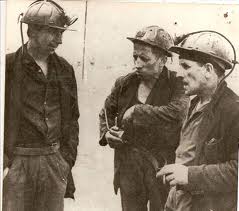 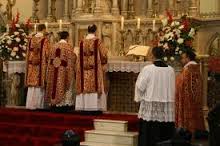 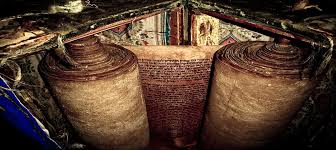 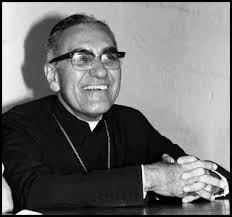 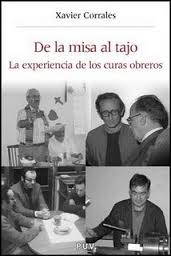 